				           УТВЕРЖДАЮ:						Зав. кафедрой ЭПиПОПД			      Ю. В. Васильчук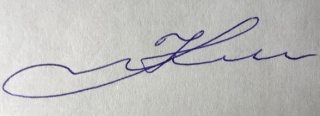                                                                                         УТВЕРЖДАЮ:						Зав. кафедрой судебной власти и ПДО. В. Жукова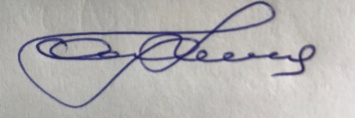 Принято на заседании:	Кафедра экологического права и правового обеспечения профессиональной деятельности (протокол № 1 от 07 сентября 2022 года)Кафедра судебной власти  и правоохранительной деятельности (протокол № 1 от 07 сентября 2022 года)ПОЛОЖЕНИЕ о конкурсе студенческих научных  работ  по теме: «Судебная защита прав на землю»Организатор конкурса: кафедра экологического права и правового обеспечения профессиональной деятельности совместно с кафедрой  судебной власти и правоохранительной деятельности1. Настоящее Положение определяет порядок и условия проведения конкурса студенческих научных работ по теме: «Судебная защита прав на землю».2. Конкурс проводится в целях:- стимулирования научно-исследовательской деятельности студентов по актуальным вопросам судебной защиты прав на землю, включая выявление особенностей рассмотрения отдельных видов земельных споров; - содействия профессиональному самоопределению студентов, развитию творческого потенциала, выработке навыков научно-исследовательской работы; - междисциплинарного взаимодействия. 3.  Задачами конкурса являются: - внедрение в учебный процесс образовательных методик и приемов, вырабатывающих у студентов стремление к самостоятельному поиску, совершенствованию полученных знаний, выработка навыков использования при выполнении научной работы общих методов познания, общенаучных и специально-правовых методов; - содействие освоению студентами отдельных   общеобразовательных и профессиональных компетенций, включая способность применять нормативные правовые акты, реализовывать нормы материального и процессуального права в профессиональной деятельности;-   правовой анализ законодательства, исследование правовых понятий, выявление особенностей правового регулирования земельных отношений, а также поиск и анализ судебной практики рассмотрения отдельных категорий земельных споров.4. Участниками конкурса являются студенты    юридического факультета ТвГУ   по направлению подготовки «Юриспруденция». 5.  На Конкурс представляются студенческие научные работы, которые должны содержать законченное научное исследование по конкретной теме в рамках указанных направлений (проблематики), оформленные в соответствии с установленными требованиями, выполненные в установленные сроки.  Конкурсная работа представляется на кафедру экологического права и правового обеспечения профессиональной деятельности в распечатанном виде, а также на адрес Korshikova.TN@tversu.ru:   6. Научная работа может быть выполнена индивидуально или группой студентов, но не более 3-х человек.7. Сроки проведения конкурса: 08.09.2022г.- 08.02.2023г.8. Этапы   проведения конкурса:1.  Согласование темы научной работы с научным руководителем и закрепление ее на кафедре экологического права и правового обеспечения профессиональной деятельности- 08.09.2022-21.09.2022г. 2. Подготовка (выполнение научной-исследовательской работы), консультирование по научной работе и представление а кафедру  ЭП и ПОПД предварительного варианта  работы -  с 21.09.2022-09.11.2022г.  3. Доработка, подготовка окончательного варианта работы   на кафедру ЭП и ПОПД –  09.11.2022- 06.12. 2022г. Окончательный срок сдачи работы на кафедру ЭП и ПОПД -  7 декабря 2022г. Организаторы завершают прием Проектов на Конкурс в 14.00 в день окончания приема проектов.4. Формирование конкурсной комиссии, проверка работ конкурсной Комиссией, определение победителей, подведение итогов конкурса и информирование участников о результатах Конкурса   12.12.2022 г. - 08.02.2023 г.   Конкурсная комиссия формируется организатором Конкурса и оценивает работы посредством итогового оценочного рейтинга представленных на Конкурс работ, отвечающим установленным требованиям, в соответствии с критериями оценивания. 9.  Представленная на Конкурс студенческая научная работа должна отвечать следующим требованиям.   На конкурс представляется научно-исследовательская работа, под которой понимается письменная работа, в которой приводится описание выполненного научного исследования и полученных результатов.Студент выбирает тему научной работы из предложенной тематики научных работ (см. Приложение №1). Студент может самостоятельно сформулировать тему научной работы в рамках заданных направленных, согласовав ее с научным руководителем.  Научная работа по выбранной и согласованной с научным руководителем темой должна носить научно-исследовательский характер. Научная работа   должна  состоять из трех частей (разделов):введение (обоснование выбора темы и ее актуальности);  основной  части (исследование проблемы, включая правовой  анализ  действующего законодательства и  судебной практики его применения;  исследование проблемы и пути ее решения (выявленные пробелы правового регулирования, аргументированные предложения по их устранению, в т.ч. по дальнейшему развитию законодательства и  совершенствования  судебной практики его применения) и  заключения, в котором  указываются краткие выводы по результатам проведенного научного исследования автора, которые должны включать  конкретные предложения законодательного или правоприменительного  характера. Также работа должна содержать титульный лист (см. Приложение №2) и список используемой литературы (1. Нормативные правовые акты; 2. Научная литература; 3. Материалы судебной практики; 4. Интернет-ресурсы).     Рекомендуемый объем работы – 10-15 страниц.Текст научной работы должен быть набран в редакторе Microsoft Word, шрифт Times New Roman (кегль 14) на листах стандартного формата А 4 (21,0 х 29,7 см), междустрочный интервал – 1,15.  Параметры страницы: − верхнее поле – 2,0 см; − нижнее поле – 2,0 см (расстояние от края листа до нижнего колонтитула – 2,0 см); − левое поле – 2,5 см; − правое поле – 1,5 см. Абзацы в тексте следует начинать с отступа, равного 1,25 см. Текст работы печатается с выравниваем «по ширине», с автоматической расстановкой переносов.   В работе используется сквозная нумерация страниц. В конце работы дается список использованных источников в следующей последовательности: 1) нормативно-правовые акты; 2) специальная литература (в алфавитном порядке, в т.ч. за последние 5 лет); 3) правоприменительная (судебная) практика. Обязательным условием является изучение и анализ  правоприменительной и судебной практики в отношении земельных участков, расположенных в Тверской области.  На последней странице работы ставится дата ее выполнения и личная подпись автора(-ов). 	10. Критерии оценивания научных работ:-  соответствие тематике (направлениям) Конкурса научных работ (См. Приложение№ 1);-  достаточность, достоверность и объективность при раскрытии темы исследования, наличие проблематики;-  самостоятельность суждений при раскрытии содержательной части работы и формулировки выводов;  - соединение теоретических положений с анализом изученной правоприменительной (судебной практики);- уровень правового анализа используемой литературы, материалов судебной и правоприменительной практики;-   уровень владения юридической терминологией, правовыми конструкциями, другими приемами и правилами юридического языка; -  умение определять проблемы правового регулирования;  - умение находить,  обобщать  и анализировать  судебные решения по теме исследования; -   наличие выводов по работе, уровень формулировки и обоснованность выводов и рекомендаций (предложений), в том числе законодательного характера (наличие конкретных предложений по совершенствованию законодательства), а также выводов, связанных с анализом судебной практики;-  соответствие указанным требованиям.Приложение № 1Направления  научных работ, представляемых на конкурс «Судебная защита прав на землю»Особенности рассмотрения судами негаторных и виндикационных сопоров в отношении земельных участков. Особенности рассмотрения судами дел, связанных с переводом земельных участков из одной категорию в другую.Особенности рассмотрения судами дел, связанных с самовольными постройками. Примерная тематика научно-исследовательских работ: Оспаривание в судебном порядке изъятия земель для государственных и муниципальных нужд.Судебные споры об устранении препятствий в пользовании и владении земельными участками.Признание постройки самовольной в связи с использованием земельного участка с нарушением установленного вида разрешенного использования: судебная практика применения законодательства.Приложение № 2 Образец оформления титульного листа научно-исследовательской работыФедеральное государственное бюджетное образовательное учреждение высшего образования «Тверской государственный университет»Юридический факультетКафедра экологического права и правового обеспечения профессиональной деятельностиКафедра судебной власти и правоохранительной деятельности Научно-исследовательская работана конкурс студенческих научных работ «Судебная защита прав на землю»Тема: «-----------»Выполнила: студентка 3 курса 31 гр.
Вихрова Виктория Андреевна8910ХХХХХХХНаучный руководитель: к.ю.н., доцент, зав. кафедройВасильчук Юлия ВладимировнаТверь2022